Jesienne liście – czy liście są symetryczne?Materiały i przybory:kartkaliście [najlepsze są świeżo opadłe liście z różnych gatunków drzew]nożyczkiklej np.: MagicołówekWykonanie:Zgromadzone liście (z różnych gatunków drzew) przecinamy na pół a następnie przyklejamy na kartce.
Przy okazji możemy poćwiczyć również rozpoznawanie gatunków drzew:) Dorysowujemy brakujące części liści. Postarajcie się, aby prawa i lewa strona liścia była niemal identyczna. 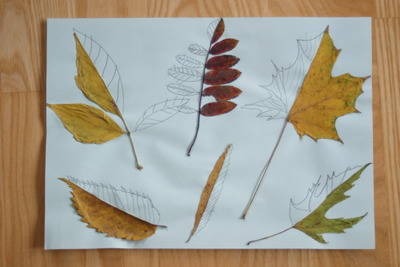 Czy udało Ci się narysować liście symetryczne? Spróbuj wyjaśnić co to jest symetria.Ćwiczenie: Rozejrzyj się wokół, wskaż w swoim bliskim otoczeniu – w domu, na podwórku, w parku, na placu zabaw, w ogrodzie identyczne przedmioty, bądź identyczne połówki przedmiotów?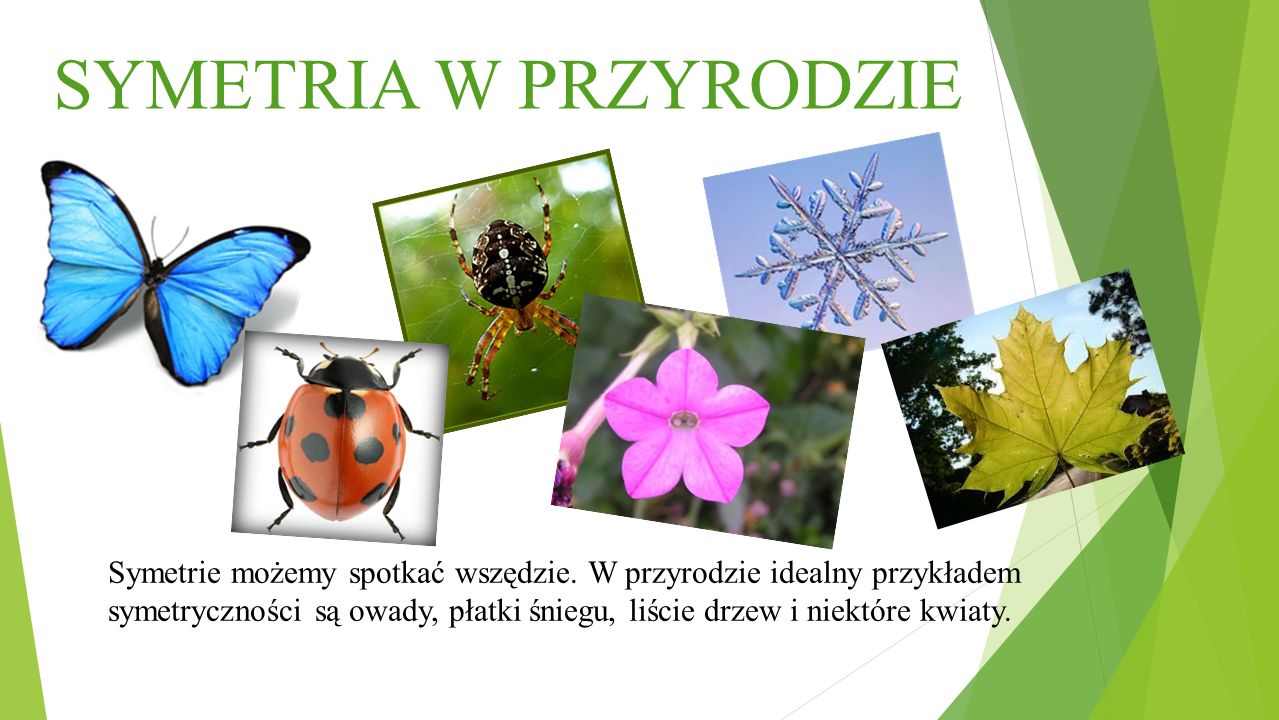 